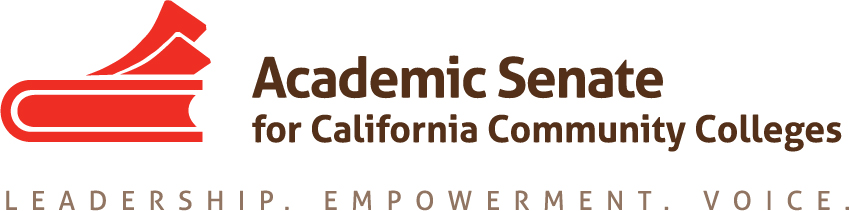 ACADEMIC SENATE FOR CALIFORNIA COMMUNITY COLLEGESAREA A MEETINGFriday, October 11, 201810:00 - 3:00 (Continental Breakfast at 9:30)Woodland Community College, Room 318 (Building 300)Zoom URL: https://cccconfer.zoom.us/j/178433743Welcome ASCCC Update—John Stanskas, President, ASCCC Interaction with Eloy Ortiz Oakley, Chancellor, California Community Colleges Academic Senate Foundation for CCC Disciplines List Revisions Review of ProcessProposals submitted:Film Studies Registered Behavior Technician Hearing: Thursday, November 7, 5:30pm, Renaissance Newport Beach Hotel (during Plenary Session) Resolutions  Resolutions process overview – Julie Clark, Resolutions CommitteeResource: Resolution Writing and General Advice Review and Discussion of Pre-session ResolutionsDiscussion and Development of Area A Resolutions   Upcoming Area A Meetings: Spring: March 27, Madera College Volunteers to Host Fall 2020 Meeting Reports from Colleges Announcements 2019-2020 Awards NominationsExemplary Program Award –Application Deadline: Monday, November 4, 2019 - 5:00pmHayward Award Deadline- Application Deadline: Friday, December 13, 2019 - 5:00pmStanback-Stroud Diversity Award:  Application Deadline: Friday, February 14, 2020 - 5:00pmUpcoming EventsGuided Pathways Webinar: Bridging the Gap between Instruction and Student Services—October 23, 12:00pm-1:00pm Fall Guided Pathways Regional Meeting – North—October 24, 10:30am-3:00pm, Lake Tahoe Community College Open Educational Resources Initiative In-Person Event – Northern California—October 18, 9:00am-3:00pm, Embassy Suites – Sacramento Riverfront Promenade Fall Guided Pathways Regional Meeting – South—October 25, 10:30am-3:00pm, Alan Hancock College Open Educational Resources Initiative In-Person Event – Southern California—October 26, 9:00amp3:00pm, Anaheim Marriott Suites Fall Curriculum Regional Meeting – North—November 1, 9:30am-3:00pm, Folsom Lake College Fall Guided Pathways Regional Meeting – North—November 1, 9:30am-3:00pm, Folsom Lake College Fall Guided Pathways Regional Meeting – South—November 1, 10:30am-3:00pm, Victor Valley College Fall Curriculum Regional Meeting – South—November 2, 9:30am-3:00pm, Los Angeles Pierce College Fall Plenary Session—November 7-9, Renaissance Newport Beach HotelAdjournment – See you at Plenary!Thanks to Academic Senate President Christopher Howerton and Woodland Community College for hosting this meeting! 